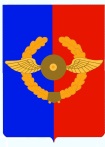 Российская ФедерацияИркутская областьУсольское районное муниципальное образованиеД У М А Городского поселенияСреднинского муниципального образованиячетвертого созываР Е Ш Е Н И ЕОт 31.10.2018 г.                                  п. Средний                                         № 56О внесении изменения в решение Думы городского поселения Среднинского муниципального образования от 25 июля 2018 года № 42 «Об утверждении Порядка размещения сведений о доходах, расходах, об имуществе и обязательствах имущественного характера, представленных лицами, замещающими муниципальные должности в органах местного самоуправления городского поселения Среднинского муниципального образования, в информационно-телекоммуникационной сети «Интернет» на официальном сайте органов местного самоуправления и предоставления этих сведений для опубликования средствам массовой информации»В соответствии с ч. 7.4. ст. 40 Федерального закона от 06.10.2003г. №131-ФЗ «Об общих принципах организации местного самоуправления в Российской Федерации», ч. 4.3.  ст. 12.1 Федерального закона от 25.12.2008г. №273-ФЗ «О противодействии коррупции», руководствуясь Указом Президента Российской Федерации от 08.07.2013 г. №613 «Вопросы противодействия коррупции»,  Законом Иркутской области от 07.11.2017г. №73-оз «О предоставлении гражданами, претендующими на замещение муниципальной должности, лицами, замещающими муниципальные должности, сведений о доходах, расходах, об имуществе и обязательствах имущественного характера и проверке достоверности и полноты представленных ими сведений о доходах, расходах, об имуществе и обязательствах имущественного характера», согласно  рекомендаций Аппарата Губернатора Иркутской области и Правительства Иркутской области № 3556  от 10.09.18г. «Экспертного заключения на муниципальный нормативный правовой акт» ст. 31, 48 Устава городского поселения Среднинского муниципального образования,  Дума  городского поселения Среднинского муниципального образования Р Е Ш И Л А:1. Внести изменения в решение Думы городского поселения Среднинского муниципального образования от 25 июля 2018 года № 42 «Об утверждении Порядка размещения сведений о доходах, расходах, об имуществе и обязательствах имущественного характера, представленных лицами, замещающими муниципальные должности в органах местного самоуправления городского поселения Среднинского муниципального образования, в информационно-телекоммуникационной сети «Интернет» на официальном сайте органов местного самоуправления и предоставлении этих сведений для опубликования средствам массовой информации»;1.1.  пункт 1 Положения изложить в новой редакции:«1.Настоящим Порядком размещения сведений о доходах, расходах, об имуществе и обязательствах имущественного характера, представленных лицами, замещающими муниципальные должности в органах местного самоуправления городского поселения Среднинского муниципального образования, в информационно-телекоммуникационной сети «Интернет» на официальном сайте органов местного самоуправления и предоставления  этих сведений для опубликования средствам массовой информации (далее - Порядок) устанавливаются требования к размещению сведений о доходах, расходах, об имуществе и обязательствах имущественного характера  лиц, замещающих муниципальные должности – председателя Думы городского поселения Среднинского муниципального образования (далее председатель Думы), депутатов Думы городского поселения Среднинского муниципального образования (далее депутаты Думы), главы городского поселения Среднинского муниципального образования (далее глава) и их супруг (супругов) и несовершеннолетних детей в информационно-телекоммуникационной сети «Интернет» на официальном сайте: http:srednyadm.ru органов местного самоуправления  и Думы органов местного самоуправления  (далее официальный сайт) и предоставление указанных сведений средствам массовой информации для опубликования в связи с поступившими от них запросами»;1.2. в пункте 2  Положения после слов «На официальном сайте» отсылку на официальный сайт «: http:srednyadm.ru» - исключить;1.3 в пункте 4 Положения  слов «на официальном информационном сайте http:srednyadm.ru в сети Интернет» заменить словами «на официальном сайте»; 1.4. в пункте 5 Положения  слов «на официальном информационном сайте http:srednyadm.ru в сети Интернет» заменить словами «на официальном сайте»;1.5. в пункте 6 Положения  слов «на официальном информационном сайте http:srednyadm.ru в сети Интернет» заменить словами «на официальном сайте»;1.6. в пункте 7 части 1 Положения  слов «с официального информационного сайта http:srednyadm.ru в сети Интернет» заменить словами «с официального сайта»;1.7. в пункте 7 части 2 Положения  слов «по кадровой работе администрации городского поселения Среднинского муниципального образования с официального информационного сайта http:srednyadm.ru в сети Интернет» заменить словами «по кадровой работе администрации с официального сайта»;1.8. пункт 9 Положения изложить в новой редакции:«9. Специалист по кадровой работе администрации: 1) в течение 3 рабочих дней со дня поступления запроса от средства массовой информации сообщает о нем главе, в отношении которого поступил запрос;2) в течение 7 рабочих дней со дня поступления запроса от средства массовой информации, обеспечивает предоставление ему сведений о доходах, расходах, об имуществе и обязательствах имущественного характера, супруги (супругов) и несовершеннолетних детей указанных в пункте 2 настоящего Порядка в том случае, если запрашиваемые сведения отсутствуют на официальном сайте органов местного самоуправления.Председатель комиссии по депутатской этике Думы: 1) в течение 3 рабочих дней со дня поступления запроса от средства массовой информации сообщает о нем председателю Думы, депутатам Думы, в отношении которого поступил запрос;2) в течение 7 рабочих дней со дня поступления запроса от средства массовой информации, обеспечивает предоставление ему сведений о доходах, расходах, об имуществе и обязательствах имущественного характера, супруги (супругов) и несовершеннолетних детей указанных в пункте 2 настоящего Порядка в том случае, если запрашиваемые сведения отсутствуют на официальном сайте органов местного самоуправления»;1.9. в пункте 10 слова «на официальном сайте http:srednyadm.ru в сети Интернет» заменить словами «на официальном сайте».2. Главному специалисту по организационным вопросам и кадрам Литвиновой С.В. городского поселения Среднинского муниципального образования, довести до сведения главы городского поселения Среднинского муниципальном образования внесенные изменения в настоящее решение Думы Порядок освобождения от должности главы городского поселения Среднинского муниципального образования за несоблюдение ограничений и запретов и неисполнение обязанностей, которые установлены Федеральным законом от 25 декабря 2008 года №273-ФЗ «О противодействии коррупции» и другими федеральными законами».3. Специалисту делопроизводителю – Сопленковой Оксане Александровне опубликовать в средствах массовой информации и официальном информационном сайте в сети Интернет http:srednyadm.ru.4. Контроль за исполнением данного решения оставляю за собой.5.Настоящее решение вступает в силу после его официального опубликования.Председатель Думы городского поселения Среднинского муниципального образования                           Е.Ю. ЕвсеевИсполняющая обязанности главы городского поселения Среднинского муниципального образования	                      Т.Е. Сагитова